Nombre:…………………………………………………………………..Pinta las figuras geométricas según colores indicados.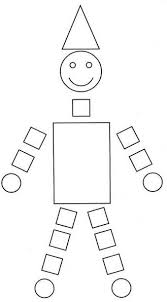 Nombre:…………………………………………………………………….Pinta las figuras  geométricas según los colores dados.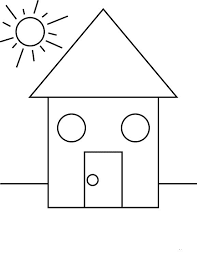 Nombre:………………………………………………………………..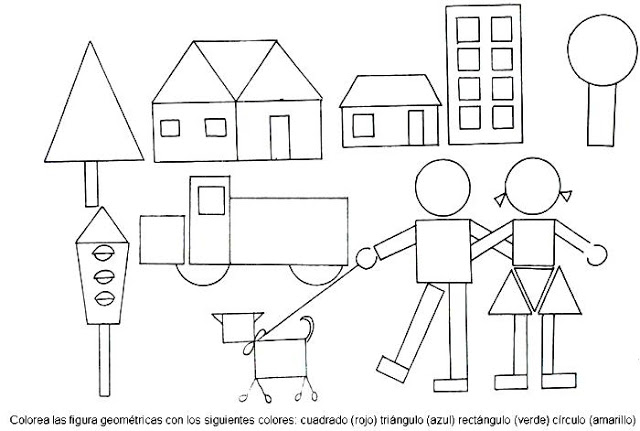 